Comune di Arrone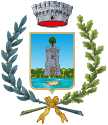 Provincia di TerniAllo Sportello Unico Attività Produttive di 	Protocollo n. ....................... Data di protocollazione ........./......../............N.B. La presente Scia verrà trasmessa alla CC.I.AA. per gli adempimenti connessi al registro Imprese e all’AUSL territorialmente competente per gli aspetti igienico-sanitari, ambientali e strutturali.Il sottoscritto ................................................................. nato a ............................................ il ......./....../............Nazionalità ................................ residente in ....................................... Via ........................................ n. ..........Codice Fiscale............................................................ Partita Iva .......................................................................Telefono ........................................................... casella PEC .............................................................................nella sua qualità di: titolare della omonima ditta individuale legale rappresentante della società ....................................................................................................avente sede ......................................................................CF/P.IVA ............................................................................Numero iscrizione al Registro Imprese .............................SEGNALAai sensi dell’art. 19 e 19-bis, L. n. 241/90A tal fine, consapevole che chi rilascia una dichiarazione falsa, anche in parte, perde i benefici eventualmente conseguiti e subisce sanzioni penaliDICHIARAai sensi degli artt. 46 e 47 e 71 e ss. del D.P.R. 28/12/2000 n.445;Ubicazione ........................................................... n. ......, Insegna: ................................................................; Carattere:  annuale;  stagionale: dal ....../....../............ al ....../....../............ N. massimo utenti ammessi: ..............;Titolo abilitativo edilizio ..............................................................................................................................titolo di disponibilità’ dei locali:  proprietà;  locazione, per effetto di contratto stipulato in data ....../....../............ registrato in data ....../....../............ al n. ......................;Permesso di agibilità dei locali n. ........................ rilasciato in data ....../....../............;Categoria e gruppo: gruppo a1) - Piscine pubbliche propriamente dette (tipicamente: piscine comunali), con accesso di pubblico indifferenziato a pagamento; gruppo a2) - Piscine ad uso collettivo, inserite in strutture già adibite in via principale ad attività 
accessibili ai soli ospiti, clienti, soci, quali ad es.:  a2.1 - pubblici esercizi;  a2.2 - attività ricettive, turistiche e agrituristiche;  a2.3 - collettività quali collegi, convitti, scuole, comunità, case di riposo, ecc.;  a2.4 - palestre, centri estetici e simili;  a2.5 – circoli privati, associazioni; gruppo a3) - Impianti finalizzati al gioco acquatico; gruppo a4) - Strutture complesse comprendenti piscine rientranti in più di uno dei precedenti gruppi.Tipologia e numero di vasche: Approvvigionamento dell’acqua tramite:  rete idrica pubblica;  pozzo privato;Responsabile della piscina: Sig./ra .................................................... nato/a a ........................................, Via/str./P.za ............................................ n. ........ (che compila l’Allegato A del presente modello);Responsabile impianti tecnologici: Sig./ra ................................................ nato/a a .................................., Via/str./P.za .......................................... n. ........ (che compila l’Allegato B del presente modello);Assistenti bagnanti (che compilano l’Allegato C del presente modello): Sig./ra ............................................ nato/a a ............................, Via/str./P.za ........................................ n. ......;Sig./ra ............................................ nato/a a ............................, Via/str./P.za ........................................ n. .......DICHIARAZIONI OBBLIGATORIEche non sussistono nei propri confronti “cause di divieto, decadenza o sospensione” di cui all’art. 67 del D.lgs. 06/09/2011 n. 159 (Legge antimafia);di essere consapevole che nella sede dove viene esercitata l’attività deve essere designata la persona/e responsabile della piscina, responsabile degli impianti tecnologici e assistente/i bagnanti, le cui mansioni possono essere espletate dalla stessa persona, purché in possesso delle necessarie abilitazioni;di essere consapevole che il responsabile della piscina deve possedere i prescritti requisiti formativi e risponde dal punto di vista igienico-sanitario, ambientale e della sicurezza dei frequentatori nonché della redazione e tenuta del Regolamento della piscina e della corretta esecuzione e aggiornamento delle procedure indicate nel piano di autocontrollo;di essere consapevole che la piscina deve essere dotata di un regolamento interno, esposto ben visibile all’ingresso dell’impianto e portato a conoscenza di ciascun utente, redatto a cura del responsabile della piscina, in riferimento agli aspetti igienico sanitari e comportamentali che contribuiscono a mantenere idonee le condizioni nell’impianto natatorio; di essere consapevole che la piscina deve essere dotata di un piano di autocontrollo che, mediante analisi e monitoraggi dei punti critici assicuri il costante rispetto delle condizioni prescritte e consenta l’attuazione degli interventi correttivi previsti in modo rapido ed efficace;di essere consapevole che il responsabile degli impianti tecnologici deve possedere competenza tecnica specifica ed ha il compito di garantire il corretto funzionamento degli impianti (centrale idrica ed impianti di trattamento dell’acqua, centrale termica ed impianti di produzione acqua calda, impianti elettrici ed antincendio, impianti di riscaldamento, di ventilazione e di condizionamento dell’aria, impianti di smaltimento delle acque e di depurazione, impianti di sicurezza e di allarme…);di essere consapevole che l’assistente bagnanti deve essere abilitato alle operazioni di salvataggio e primo soccorso ai sensi della normativa vigente in materia; egli vigila ai fini della sicurezza sulle attività che si svolgono nelle vasche e negli spazi perimetrali e sul rispetto del regolamento interno; la sua presenza dovrà essere assicurata durante tutto l’orario di apertura della struttura secondo quanto previsto dal DM 18 marzo 1996 – Norme di sicurezza - fatta eccezione per quanto previsto dalle disposizioni tecniche relative alla categoria A gruppo A.2.2 (piscine ad uso collettivo);di rispettare le norme urbanistiche, edilizie, di destinazione d’uso, igienico-sanitarie, di sicurezza nei luoghi di lavoro, di prevenzione incendi (nei casi previsti) e di acustica;di assicurare il rispetto dei requisiti igienico ambientali, strutturali ed impiantistici stabiliti dalla Disciplina interregionale delle piscine in attuazione dell’accordo Stato Regioni e Provincie Autonome del 16 gennaio 2003 (G.U. n. 51 del 03 marzo 2003) sugli aspetti igienico-sanitari, per la costruzione, la manutenzione e la vigilanza delle piscine ad uso natatorio” del 16 gennaio 2003, come recepiti nelle specifiche disposizioni regionali; di assicurare la conformità delle attrezzature alle prescrizioni vigenti;di impegnarsi alla tenuta del registro dei requisiti tecnico – funzionali, con indicazione della dimensione e volume di ciascuna vasca, numero e tipologia dei filtri, numero, potenza e portata delle pompe, sostanze utilizzate per il trattamento dell’acqua, sistema di manutenzione, ivi compreso il documento di valutazione del rischio legionellosi;di assicurare il rispetto delle norme in materia di scarichi di acque reflue (art.124, D.lgs. 152/06 e s.m.i.);di assicurare il rispetto degli obblighi in materia di produzione rifiuti speciali e/o pericolosi (D.lgs. 152/06);di assicurare il rispetto degli obblighi in materia di installazione impianti all'interno degli edifici (D.M. 22/01/2008, n. 37);di impegnarsi all’assolvimento degli obblighi in materia di pubblica sicurezza ai sensi degli artt. 68 e 80 del TULPS (R.D. n. 773/1931), in caso di effettuazione di attività di intrattenimento e svago;di impegnarsi a comunicare ogni variazione di stati/fatti/condizioni e titolarità rispetto a quanto dichiarato;di essere consapevole che la variazione di una o più delle caratteristiche della piscina, della titolarità della stessa e/o forma giuridica, comporta la presentazione di nuova S.C.I.A.;di essere consapevole che qualora il contenuto delle dichiarazioni risulti non veritiero, oltre alle sanzioni penali opera la decadenza dai benefici ottenuti in base alle dichiarazioni stesse (art. 75, D.P.R. n. 445/2000);di prestare il consenso al trattamento dei dati personali per l'espletamento della presente procedura;ALLEGA, a pena di irricevibilità della Segnalazione:Procura/delega (nel caso di procura/delega a presentare la segnalazione);Copia documento di identità (nel caso in cui la segnalazione non sia sottoscritta in forma digitale e in assenza di procura);Copia permesso di soggiorno o carta di soggiorno del firmatario (per cittadini extracomunitari, anche per chi è stato riconosciuto rifugiato politico; se il permesso scade entro 30 giorni: copia della ricevuta della richiesta di rinnovo);Assunzione incarico responsabile della gestione della piscina (allegato A del modello + copia del documento d’identità);Assunzione incarico responsabile degli impianti della piscina (allegato B del modello + copia del documento d’identità); Assunzione incarico responsabile assistenza bagnanti (allegato C del modello + documento d’identità);Dichiarazioni sul possesso dei requisiti da parte degli altri soci (allegato D del modello + copia del documento d’identità);Attestazione del versamento di oneri, diritti, etc (nella misura e con le modalità indicate sul sito dell’Amministrazione);Relazione tecnico-descrittiva completa di allegati planimetrici, redatta da tecnico abilitato, dell’intera struttura e impianti di trattamento dell’acqua, completa di dichiarazione di professionista abilitato che attesti la rispondenza della struttura ai requisiti stabiliti dalle disposizioni regionali e comunali vigenti;Scia prevenzione incendi (nei casi previsti);Certificazione di potabilità dell’acqua, rilasciata da laboratorio autorizzato, con aggiornamento almeno semestrale, in caso di approvvigionamento dell’acqua mediante pozzo privato; Comunicazione di impatto acustico (da allegare alla SCIA in caso di utilizzo impianti di diffusione sonora o di manifestazioni ed eventi con diffusione di musica o utilizzo di strumenti musicali, se non si superano le soglie della zonizzazione comunale);Documentazione per il rilascio del nulla osta di impatto acustico (da allegare alla SCIA in caso di utilizzo di impianti di diffusione sonora o di manifestazioni ed eventi con diffusione di musica o utilizzo di strumenti musicali, se si superano le soglie della zonizzazione comunale);Attestazione del versamento dell’imposta di bollo: estremi del codice identificativo della marca da bollo, che deve essere annullata e conservata dall’interessato; ovvero assolvimento dell’imposta di bollo con le altre modalità previste, anche in modalità virtuale o tramite @bollo (da allegare alla SCIA in caso di richiesta di nulla osta di impatto acustico o di autorizzazione per attività di intrattenimento e svago).Data di compilazione ....../....../..........Documento firmato digitalmente ai sensi delle vigenti disposizioni di legge.Allegato AIl sottoscritto ............................................................ nato a ................................................. il ......./....../............Nazionalità ............................................................... residente in .......................................................................Via ........................................................................................................................................ n. ..........................Codice Fiscale ................................................................ Partita Iva ..................................................................telefono ........................................................ casella PEC ..................................................................................nella sua qualità di:  titolare della piscina  altra persona non titolare della piscina;ACCETTAdi assumere l’incarico di responsabile della gestione della piscina di Categoria A ubicata nel Comune di .......................... Indirizzo ............................................ n. ........., insegna ......................................................A tal fine, consapevole che chi rilascia una dichiarazione falsa, anche in parte, perde i benefici eventualmente conseguiti e subisce sanzioni penaliai sensi degli artt. 46 e 47 e 71 e ss. del D.P.R. 28/12/2000 n.445DICHIARAche non sussistono nei propri confronti “cause di divieto, decadenza o sospensione" di cui all’art. 67 del D.lgs. 06/09/2011 n. 159 (Legge antimafia);di essere in possesso dei requisiti formativi di cui alle disposizioni regionali vigenti e di averli acquisiti come segue: ................................................................................................................................................;di assicurare il corretto funzionamento della struttura sotto l’aspetto gestionale, tecnologico e organizzativo;di essere consapevole che la piscina deve essere dotata di regolamento interno, redatto a cura del responsabile della piscina, in riferimento agli aspetti igienico sanitari e comportamentali che contribuiscono a mantenere idonee le condizioni nell’impianto natatorio;di essere consapevole che il responsabile della piscina ha la responsabilità della struttura dal punto di vista igienico-sanitario, ambientale e della sicurezza dei frequentatori nonché della corretta esecuzione e dell’aggiornamento delle procedure di autocontrollo indicate nel piano di autocontrollo;di essere consapevole che qualora, a seguito dell’autocontrollo effettuato, riscontri valori dei parametri igienico-sanitari in contrasto con la corretta gestione della piscina, deve provvedere alla soluzione del problema e al ripristino delle condizioni ottimali; qualora si ravvisi un potenziale rischio per la salute dei bagnanti, deve altresì adottare i provvedimenti necessari (ad es. esclusione di vasche o sospensione dell’attività dell’intera piscina ) e darne comunicazione immediata all’organo di controllo competente;di assicurare che sia eseguita la pulizia quotidiana con l’allontanamento di ogni rifiuto e la disinfezione periodica, secondo quanto previsto dalle disposizioni regionali e dalle procedure di autocontrollo;di impegnarsi a tenere costantemente aggiornata la documentazione e le registrazioni delle attività compiute in applicazione del piano di autocontrollo;di essere consapevole che, qualora il contenuto delle dichiarazioni risulti non veritiero, oltre alle sanzioni penali opera la decadenza dai benefici ottenuti in base alle dichiarazioni stesse (art. 75, D.P.R. n. 445/2000).ALLEGA, a pena di irricevibilità:Copia documento di identità (nel caso in cui la Segnalazione non sia sottoscritta in forma digitale e in assenza di procura);Copia permesso di soggiorno o carta di soggiorno del firmatario [per cittadini extracomunitari, anche per chi è stato riconosciuto rifugiato politico; se il permesso scade entro 30 giorni: copia della ricevuta della richiesta di rinnovo).Data di compilazione ....../....../............Documento firmato digitalmente ai sensi delle vigenti disposizioni di legge.Allegato B Il sottoscritto ............................................................ nato a ................................................. il ......./....../............Nazionalità ............................................................... residente in .......................................................................Via ........................................................................................................................................ n. ..........................Codice Fiscale ................................................................ Partita Iva ..................................................................telefono ........................................................ casella PEC ..................................................................................nella sua qualità di:  titolare della piscina  altra persona non titolare della piscina;ACCETTAdi assumere l’incarico di responsabile degli impianti della piscina di Categoria A ubicata nel Comune di .......................... Indirizzo ............................................ n. ......, insegna ......................................................A tal fine, consapevole che chi rilascia una dichiarazione falsa, anche in parte, perde i benefici eventualmente conseguiti e subisce sanzioni penaliai sensi degli artt. 46 e 47 e 71 e ss. del D.P.R. 28/12/2000 n.445DICHIARAche non sussistono nei propri confronti “cause di divieto, decadenza o sospensione" di cui all’art. 67 del D.lgs. 06/09/2011 n. 159 (Legge antimafia);di possedere competenza tecnica specifica e di impegnarsi a garantire il corretto funzionamento degli impianti ai fini del rispetto dei requisiti igienico-ambientali prescritti;di aver acquisito la predetta competenza tecnica come segue: ...........................................................;di essere consapevole che il responsabile degli impianti tecnologici deve possedere competenza tecnica specifica ed ha il compito di garantire il corretto funzionamento degli impianti (centrale idrica ed impianti di trattamento dell’acqua, centrale termica ed impianti di produzione acqua calda, impianti elettrici ed antincendio, impianti di riscaldamento, di ventilazione e di condizionamento dell’aria, impianti di smaltimento delle acque e di depurazione, impianti di sicurezza e di allarme);di essere consapevole che, qualora il contenuto delle dichiarazioni risulti non veritiero, oltre alle sanzioni penali opera la decadenza dai benefici ottenuti in base alle dichiarazioni stesse (art. 75, D.P.R. n. 445/2000).ALLEGA, a pena di irricevibilità:Copia documento di identità (nel caso in cui la Segnalazione non sia sottoscritta in forma digitale e in assenza di procura);Copia permesso di soggiorno o carta di soggiorno del firmatario [per cittadini extracomunitari, anche per chi è stato riconosciuto rifugiato politico; se il permesso scade entro 30 giorni: copia della ricevuta della richiesta di rinnovo).Data di compilazione ....../....../............Documento firmato digitalmente ai sensi delle vigenti disposizioni di legge.Allegato C Il sottoscritto ............................................................ nato a ................................................. il ......./....../............Nazionalità ............................................................... residente in .......................................................................Via ........................................................................................................................................ n. ..........................Codice Fiscale ................................................................ Partita Iva ..................................................................telefono ........................................................ casella PEC ..................................................................................nella sua qualità di:  titolare della piscina  altra persona non titolare della piscina;ACCETTAdi assumere l’incarico di assistente bagnanti della piscina di Categoria A ubicata nel Comune di .............................. Indirizzo .......................................... n. ......, insegna .......................................................A tal fine, consapevole che chi rilascia una dichiarazione falsa, anche in parte, perde i benefici eventualmente conseguiti e subisce sanzioni penaliai sensi degli artt. 46 e 47 e 71 e ss. del D.P.R. 28/12/2000 n.445DICHIARAche non sussistono nei propri confronti “cause di divieto, decadenza o sospensione" di cui all’art. 67 del D.lgs. 06/09/2011 n. 159 (Legge antimafia);di essere abilitato alle operazioni di salvataggio e di primo soccorso di cui alla normativa vigente e di impegnarsi a vigilare sulle attività che si svolgono in vasca e negli spazi perimetrali intorno ad essa;di aver acquisito la predetta abilitazione come segue: ..........................................................................;di essere consapevole che l’assistente bagnanti è soggetto abilitato alle operazioni di salvataggio e primo soccorso ai sensi della normativa vigente in materia, egli vigila ai fini della sicurezza sulle attività che si svolgono nelle vasche e negli spazi perimetrali e sul rispetto del regolamento interno e la sua presenza dovrà essere assicurata durante tutto l’orario di apertura della struttura secondo quanto previsto dal DM 18 marzo 1996 – Norme di sicurezza fatta eccezione per quanto previsto dalle disposizioni tecniche relative alla categoria A gruppo A.2.2.(piscine ad uso collettivo);di essere consapevole che, qualora il contenuto delle dichiarazioni risulti non veritiero, oltre alle sanzioni penali opera la decadenza dai benefici ottenuti in base alle dichiarazioni stesse (art. 75, D.P.R. n. 445/2000).ALLEGA, a pena di irricevibilità:Copia documento di identità (nel caso in cui la Segnalazione non sia sottoscritta in forma digitale e in assenza di procura);Copia permesso di soggiorno o carta di soggiorno del firmatario [per cittadini extracomunitari, anche per chi è stato riconosciuto rifugiato politico; se il permesso scade entro 30 giorni: copia della ricevuta della richiesta di rinnovo).Data di compilazione ....../....../............Documento firmato digitalmente ai sensi delle vigenti disposizioni di legge.Allegato DIl sottoscritto ............................................................ nato a ................................................. il ......./....../............Nazionalità ............................................................... residente in .......................................................................Via ........................................................................................................................................ n. ..........................Codice Fiscale ................................................................ Partita Iva ..................................................................telefono ........................................................ casella PEC ..................................................................................nella sua qualità di: legale rappresentante/amministratore socio avente titolo, quale ..................................................;A tal fine consapevole che chi rilascia una dichiarazione falsa, anche in parte, perde i benefici eventualmente conseguiti e subisce sanzioni penaliai sensi degli artt. 46 e 47 e 71 e ss. del D.P.R. 28/12/2000 n.445DICHIARAche non sussistono nei propri confronti “cause di divieto, decadenza o sospensione" di cui all’art. 67 del D.lgs. 06/09/2011 n. 159 (Legge antimafia);di essere consapevole che, qualora dai controlli il contenuto delle dichiarazioni risulti non veritiero, oltre alle sanzioni penali opera la decadenza dai benefici ottenuti in base ad esse (art. 75, D.P.R. n. 445/2000);ALLEGA, a pena di irricevibilità:Copia documento di identità (nel caso in cui la segnalazione/comunicazione non sia sottoscritta in forma digitale e in assenza di procura);Copia permesso di soggiorno o carta di soggiorno del firmatario [per cittadini extracomunitari, anche per chi è stato riconosciuto rifugiato politico; se il permesso scade entro 30 giorni: copia della ricevuta della richiesta di rinnovo).Data di compilazione ......./....../............Documento firmato digitalmente ai sensi delle vigenti disposizioni di legge.Piscine di categoria ASEGNALAZIONE CERTIFICATA DI INIZIO ATTIVITÀ(art. 19 e 19-bis, L. n. 241/1990)L’AVVIO DELL’ATTIVITÀ DI PISCINA DI CATEGORIA ATipo di vascheNumeroTipo a: Vasche per nuotatori e addestramento al nuoto e destinate ad attività agonistiche.................Tipo b: Vasche per tuffi ed attività subacquee e destinate ad attività agonistiche.................Tipo c: Vasche ricreative, con requisiti morfologico/funzionali per gioco e balneazione.................Tipo d: Vasche per bambini, con appositi requisiti morfologico/funzionali .................Tipo e: Vasche polifunzionali, con caratteristiche morfologico/funzionali che ne consentono l’uso contemporaneo per attività differenti o convertibili ad usi diversi;.................Tipo f: Vasche ricreative attrezzate, con prevalenza di attrezzature accessorie quali acquascivoli, sistemi di formazione di onde, fondi mobili, ecc..................ASSUNZIONE DELL’INCARICO DI RESPONSABILE DELLA GESTIONE DELLA PISCINA(da compilare anche nel caso in cui il responsabile della piscina sia lo stesso titolare dell’attività)ASSUNZIONE DELL’INCARICO DI RESPONSABILE DEGLI IMPIANTI DELLA PISCINA(da compilare anche nel caso in cui il responsabile degli impianti sia lo stesso titolare dell’attività)ASSUNZIONE DELL’INCARICO DI ASSISTENTE BAGNANTI DELLA PISCINA(da compilare anche nel caso in cui il responsabile degli impianti sia lo stesso titolare dell’attività)POSSESSO DEI REQUISITI DA PARTE DEGLI ALTRI SOCI